Up & Running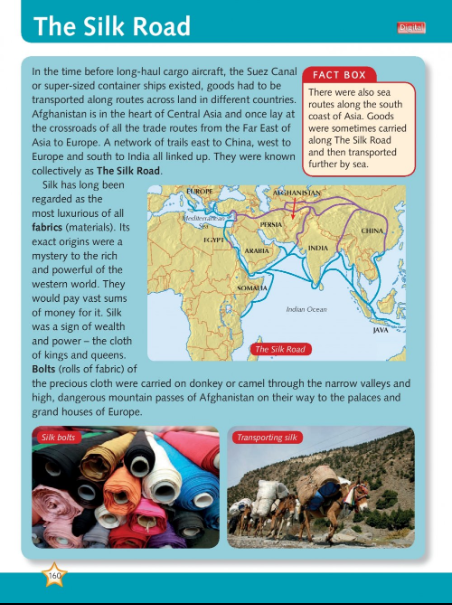 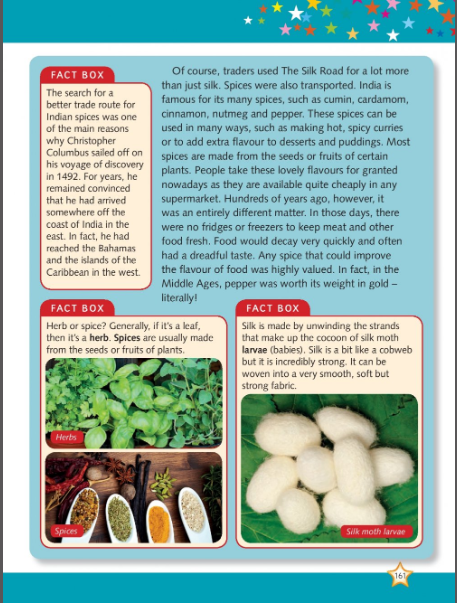 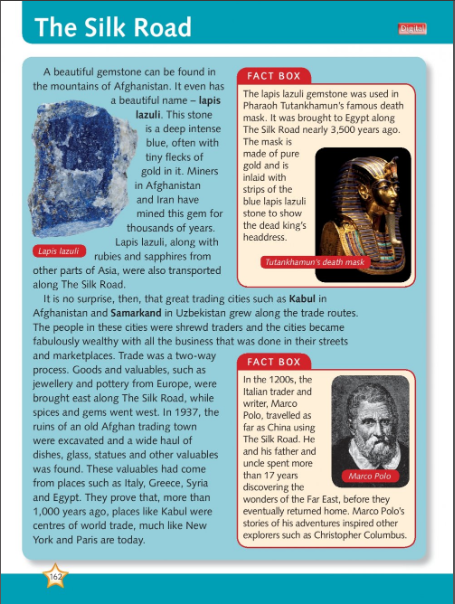 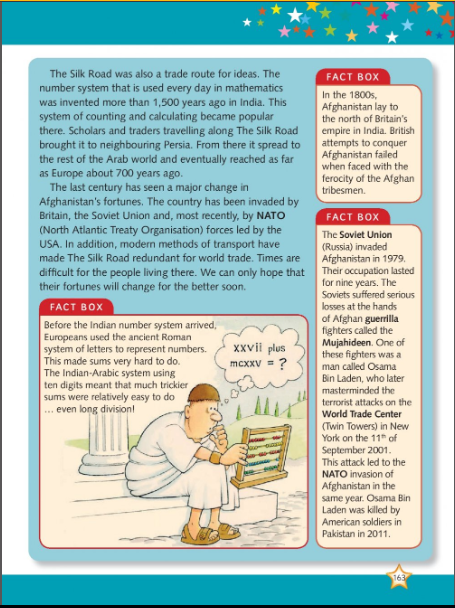 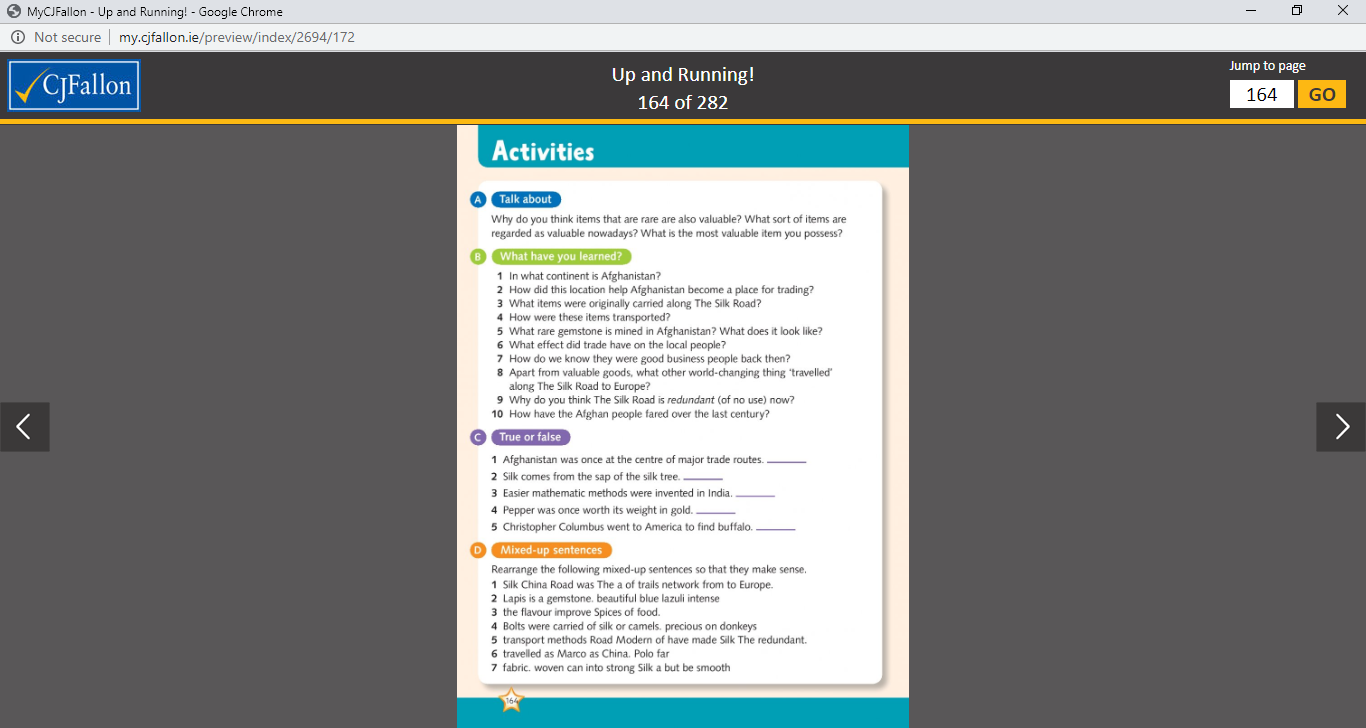 Abair Liom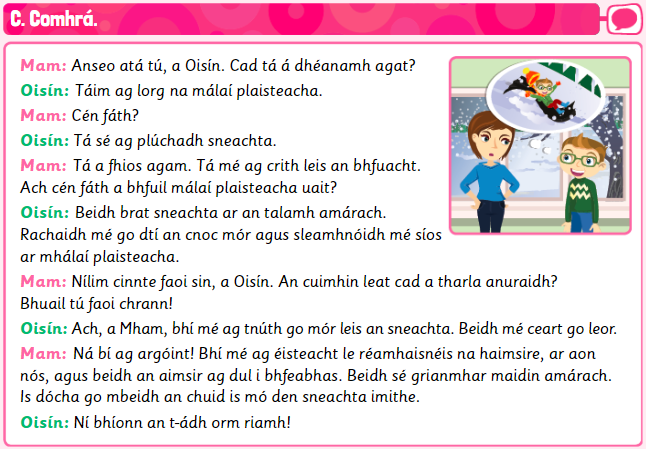 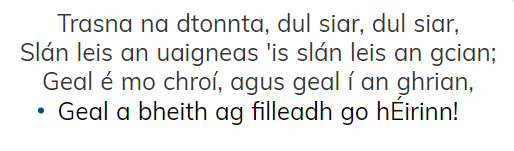 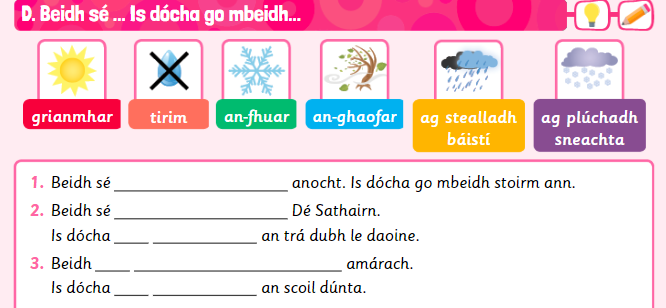 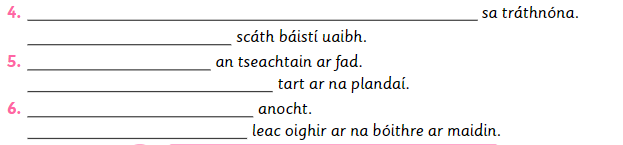 History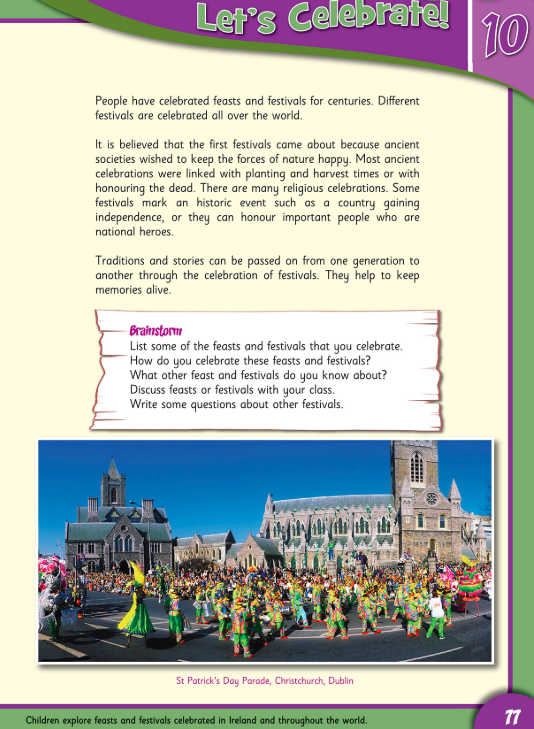 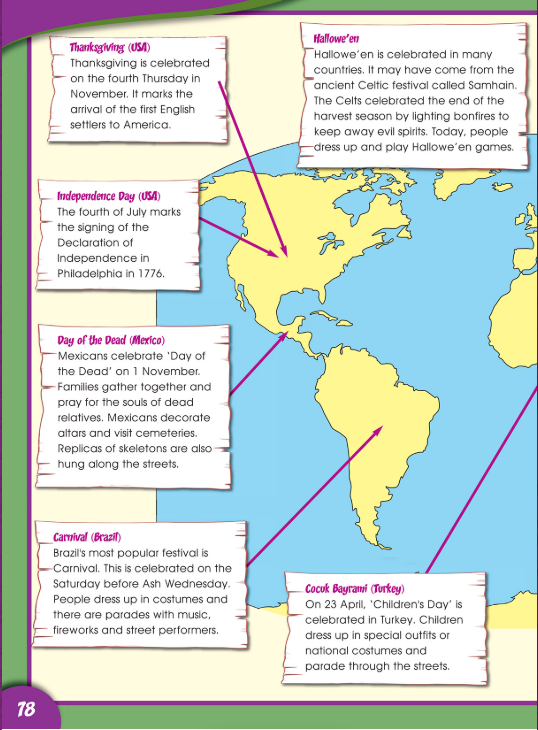 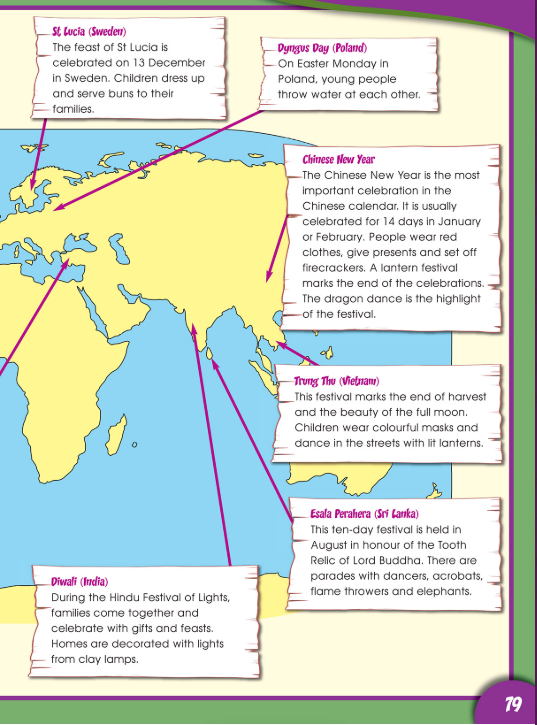 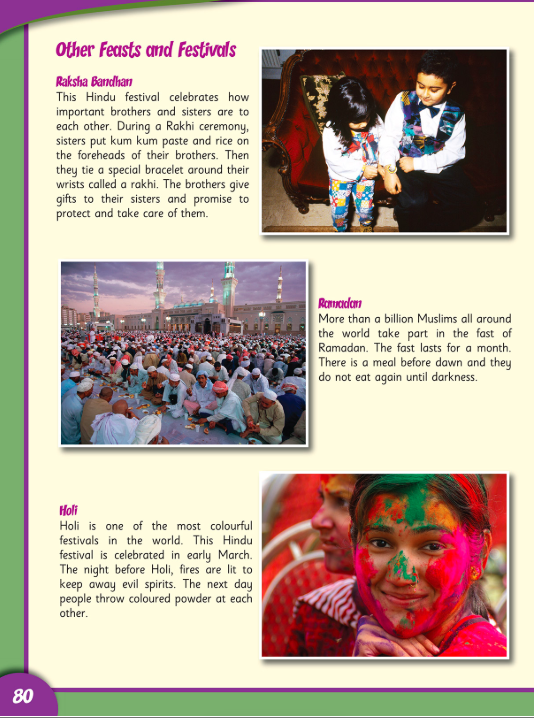 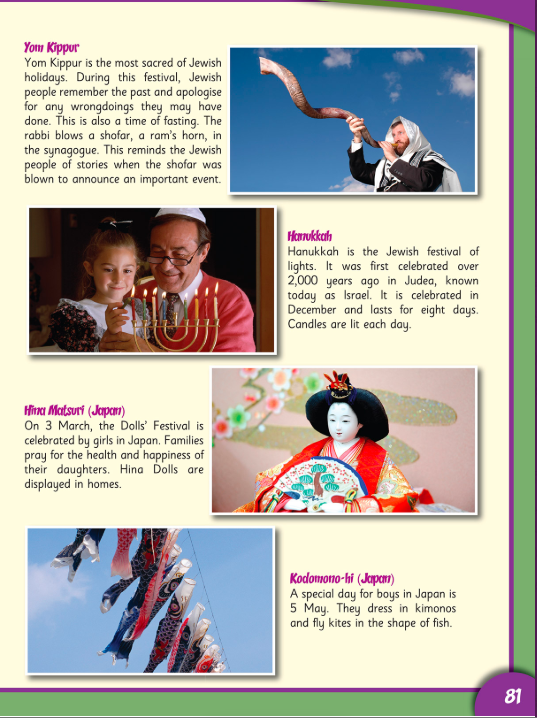 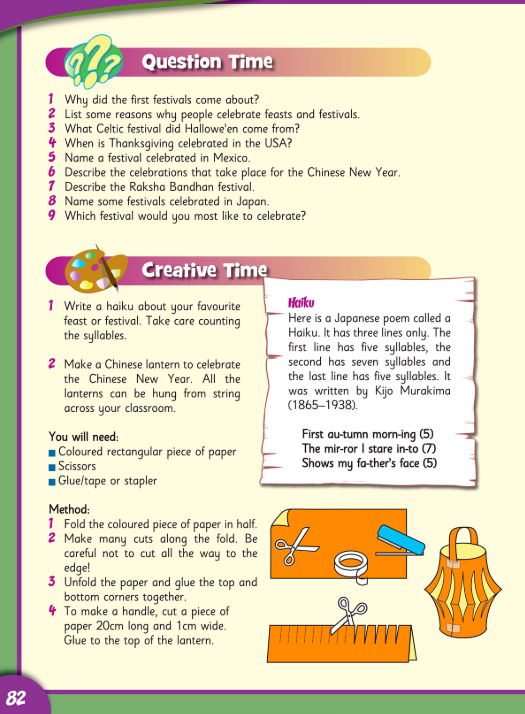 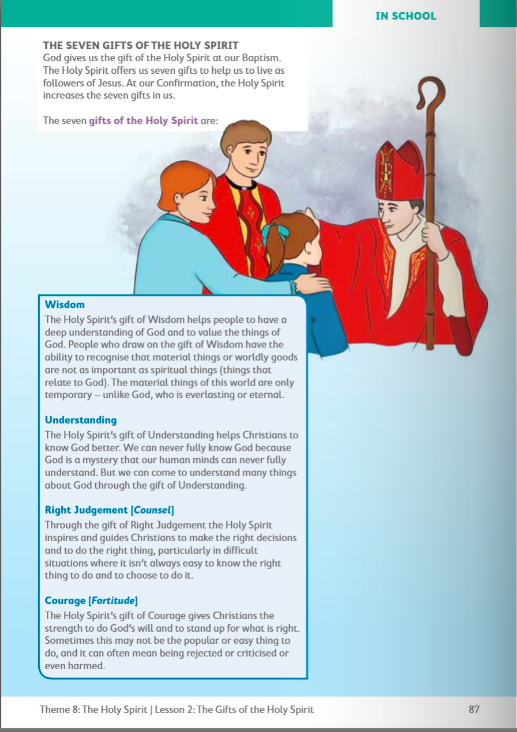 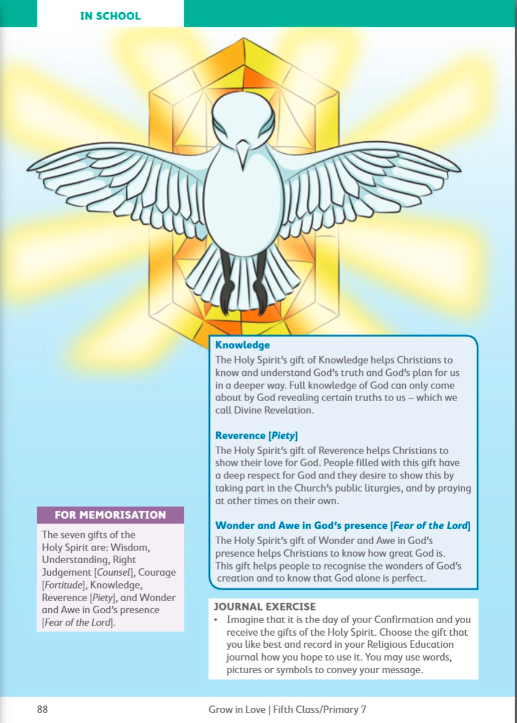 Science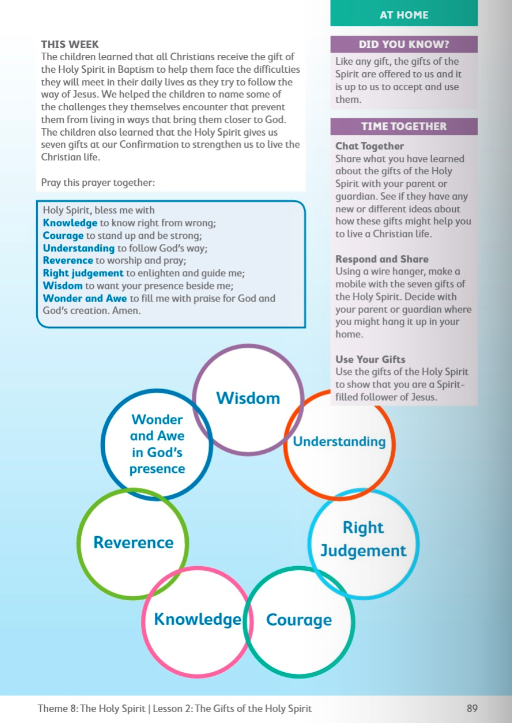 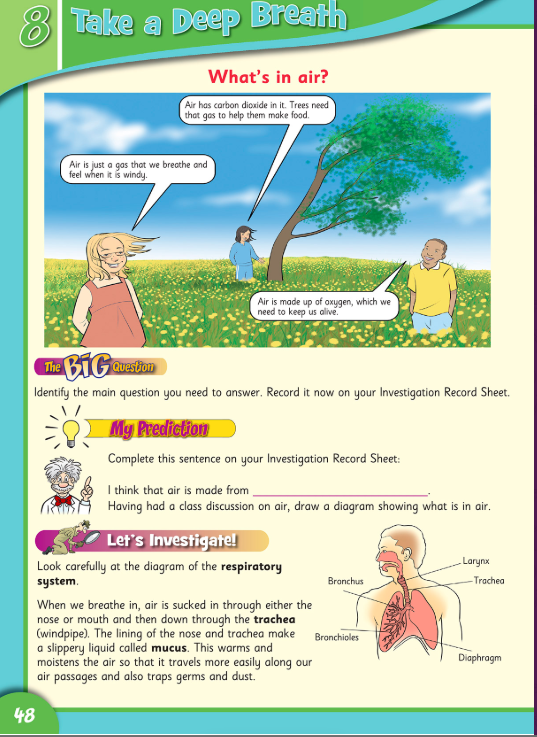 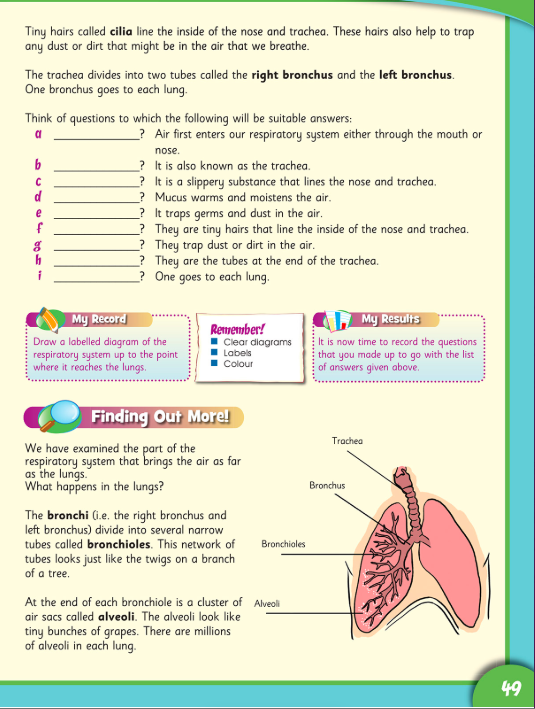 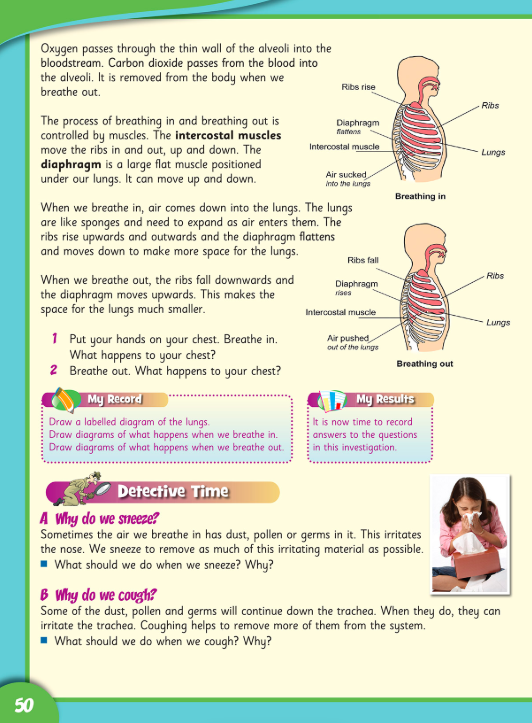 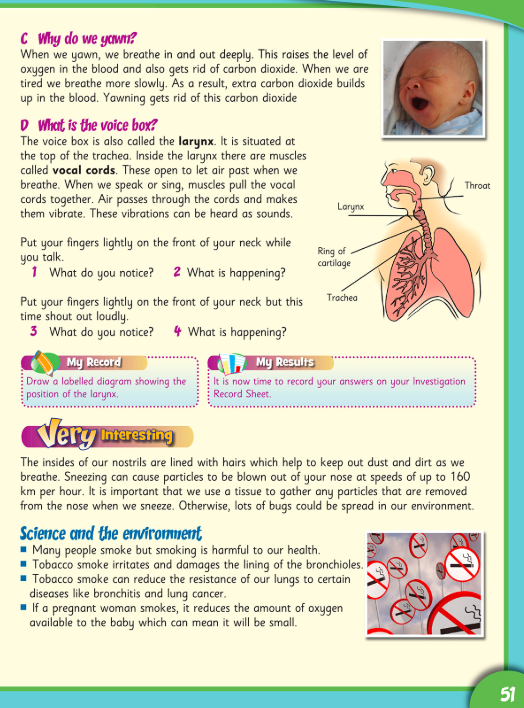 